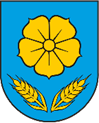 REPUBLIKA HRVATSKAOSJEČKO-BARANJSKA ŽUPANIJAOPĆINA VLADISLAVCIOPĆINSKI NAČELNIKTemeljem članka 36. Statuta Općine Vladislavci («Službeni glasnik Općine Vladislavci» broj 3/13, 3/17, 2/18, 4/20, 5/20-pročišćeni tekst), Općinski načelnik Općine Vladislavci  dana  31. srpnja 2020. godine,  donosi ODLUKUo imenovanju projektnog tima Općine Vladislavci  za rad na projektu „Zaželi – program zapošljavanja žena – faza II“"SNAGA ŽENA – SKRBIM ZA DRUGE, BRINEM ZA SEBE II"UP.02.1.1.13.0077Članak 1.U projektni tim za rad na projektu „Zaželi – program zapošljavanja žena - faza II“ "SNAGA ŽENA – SKRBIM ZA DRUGE, BRINEM ZA SEBE II" , UP.02.1.1.13.0077, imenuju se Gordana Pehar Kovačević, voditelj projekta,Ružica Šinik, financijski stručnjak,Tajana Habuš, koordinator projekta,Paulina Pranjić, administrator projekta.Članak 2.Projektni tim će u razdoblju od 01.  kolovoza 2020. godine  do 31. srpnja 2021. godine biti zadužen za implementaciju, administrativno i financijsko vođenje projekta. Članak 3.Ova Odluka stupa na snagu danom donošenja i objavit će se u «Službenom glasniku Općine Vladislavci». KLASA: 112-06/20-07/3 URBROJ: 2158/07-02-20-11 Vladislavci, 31. srpnja 2020. Općinski načelnikMarjan Tomas